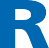 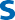 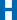 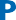 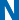 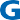 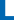 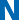 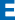 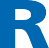 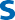 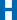 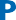 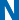 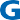 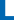 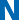 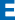 DG BOOKING APPLICATIONDG BOOKING APPLICATIONDG BOOKING APPLICATIONDG BOOKING APPLICATIONREFERENCE NUMBER. (BKG NO)REFERENCE NUMBER. (BKG NO)APPROVED1VESSEL NAME / VOYAGE NUMBER :2NUMBER SIZE AND TYPE OF CTRS :3PORT OF LOADING :4TRANSHIPMENT PORT (IF ANY) :5TRANSIT PORTS6PORT OF DISCHARGE :7FINAL DESTINATION :8IMO CLASS / UN NUMBER :9PACKING GROUP10UN PACKING CODE11NUMBER AND TYPE OF OUTER PACKING :12NUMBER AND CAPACITY OF INNER PACKING :13LIMITED QUANTITY : (YES/NO)14PROPER SHIPPING NAME15TECHNICAL NAME (IF N.O.S) 16GROSS / NET WEIGHT (KGS):17FLASH POINT (IN CENTIGRADE):       18SUBSIDIARY RISK :19MARINE POLLUTANT : (YES/NO)20INTERNAL COMPATIBILITY/ SEGREGATION :21EMS AND MFAG NO. :22MSDS/SHIPPER’S DECLARATION23EMERGENCY TEL NO. AND CONTACT PERSON :24SHIPPER25CONSIGNEE